第36回　　ロービジョンケア講習会プログラム「移動」案主催：山梨県視覚障害を考える会共催：日本眼科医会　甲斐ひとみネット後援:日本ロービジョン学会　山梨県眼科医会　保険医協会日時：2024年5 月11 日（土曜) 14：00　開場　13:50開演　会場：山梨県立図書館多目的ホール：zoom併用対象：どなたでも、会費：無料司会　原田亮(甲府共立診療所 視能訓練士)　酒井弘充（山梨県立盲学校教諭）吉田朋子（山梨県立盲学校）コメンテーター　穂阪和宏（横の会）対象：視覚障害の当事者、ご家族、支援者、関係するどなたでも日時：2024年5月11日　土曜　13-17時14：00　会長挨拶　　14：05　から14：25　座長　田辺直彦（田辺眼科院長）　加茂純子（甲府共立病院　眼科）　県内の同行援護実態　加茂　田辺　穂阪討論　5分　　14：30～14：50　工藤正一　「職場介助者制度について」　　休憩（15分）　　　　　　移動補助　　ナビレンズ　などの展示をみる　15：05から15：453.driverless革命　和田崇雅「不安」をいかに解消するか。実証実験から見る自動運転のユーザー体験 | UX MILK討論（10分）閉会の言葉　お申し込みはQRコードまたは以下のリンクから。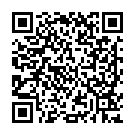 https://forms.gle/qZMkPUPCxDZmKkxu7事務局:　田辺眼科(担当事務　不明な点は田辺直彦まで) 電話055-278-0001 FAX 055-278-0002,E-mail augen@tanabeag.com,　最新情報はFACEBOOKページ山梨県視覚障害を考える会に掲載されます。フォーム入力が難しい方は①  件名を第31回ロービジョンケア講習会参加　②  お名前　③  メールアドレス④  当日連絡可能な電話番号ご記入の上　augen@tanabeag.comまでご連絡ください事務局:　田辺眼科(担当事務　田辺直彦)電話　055-278-0001　FAX　 055-278-0002　E-mail　augen@tanabeag.com最新情報はFACEBOOKページ山梨県視覚障害を考える会に掲載されます。